ВНИМАНИЕ! РАСПИСАНИЕ ПРЕДВАРИТЕЛЬНОЕ – ВОЗМОЖНЫ ИЗМЕНЕНИЯ!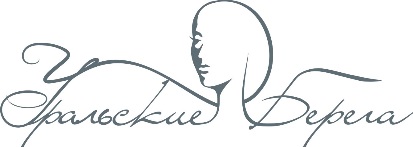 27 апреля 2022 годаЕвро-Азиатский Чемпионат «Уральские берега»  по парикмахерскому искусству среди женских мастеров   Регистрация – 27 апреля с   8.30-10.00 Уральский центр развития дизайна, Горького, 4аНаграждение: 27 апреля с 18.0027 апреля 2022 года                              Евро-Азиатский Чемпионат «Уральские берега»по парикмахерскому искусству  среди мужских мастеров «БАРБЕР – ФЕСТ»        Регистрация – 27 октября с   8.30-10.00 Уральский центр развития дизайна, Горького, 4аНаграждение: 27 апреля с 18.00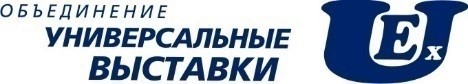 № НОМИНАЦИЯСТАТУСВРЕМЯ РАБОТЫЖЕРЕБЬЕВКАКОНКУРСЖЮРИДЕФИЛЕ, ФОТОI старт10.10Техническая категория 1 вид «Креативная прическа»                                 ЮниорМастер25 мин10:10-10:2010:20-10:4510:45-11:1011:15I старт10.10Модная категория. 1 вид. Дневная прическа/Day Style ЮниорМастер25 мин10:10-10:2010:20-10:4510:45-11:1011:15II старт11:15Двоеборье 1 вид: Модная категория «Причёска для новобрачной на длинных волосахЮниорМастер35 мин11:15 -11.2011.25 -12:00  12:00 -12.1012:15 III старт    12:10-12:50Домашние работыФантазийное двоеборье.  1 вид: Прическа с постижерным украшением. Тема: «Подводный мир»без разделения5 мин12:10-12:1512:15-12:2012:20-12:3012:30III старт    12:10-12:50Домашние работыFASHION CITY Городская мода. детский образбез разделения5 мин12:25-12:3512:35-12:4012:40-12:5012:50III старт    12:10-12:50Домашние работыFASHION CITY Городская мода. мужской образбез разделения5 мин12:25-12:3512:35-12:4012:40-12:5012:50III старт    12:10-12:50Домашние работыFASHION CITY Городская мода. женский образбез разделения5 мин12:50-13:0013:00-13:0513:05-13:2513:25III старт    12:10-12:50Домашние работыСалонное окрашиваниебез разделения5 мин12:50-13:0013:00-13:0513:05-13:2513:25IV старт 12:40Салонное обслуживание. Двоеборье:1 вид: «Салонная укладка на длинных волосах».       ЮниорМастер40 мин12:40-12:5012:50-13:3013:30-13:4013:40Vстарт14:10Модная категория «Модная стрижка с укладкой»ЮниорМастер45 мин14:10-14:1514:15-15:0015:00-15:1015:10Vстарт14:10Техническая категория 2 вид «Вечерняя прическа»ЮниорМастер45 мин14:10-14:1514:15-15:5515:00-15:1015:10Vстарт14:102 вид. Модная вечерняя прическа/Evening Style ЮниорМастер25 мин14:10-14:1514:15-14:4014:40-14:5014:50VI старт15:10Фантазийное двоеборье.2 вид: Фантазийная прическа. Тема «Винтажные шляпки»ЮниорМастер40 мин15:10-15:1515:15-15:5515:55-16:1016:10VIIстарт     16:15Салонное обслуживание. Двоеборье:2 вид: «Салонное плетение»ЮниорМастер40 мин16:15-16:2016:20-17:0017:00-17:1517:15VIIстарт     16:15Двоеборье 2 вид: Фантазийный конкурс. «Прическа для Гала-вечера»без разделения5 мин16:15-16:2016:20-16:2516:30-16:4516:45VIIстарт     16:15Фантазийное окрашиваниебез разделения5 мин16:15-16:2016:20-16:2516:30-16:45       16:45№ НОМИНАЦИЯСТАТУСВРЕМЯ РАБОТЫЖЕРЕБЬЕВКАКОНКУРСЖЮРИДЕФИЛЕ, ФОТОI старт11.00Модная категория. МУЖСКИЕ МАСТЕРА. 1 вид: Помпадур с применением элементов ТэйпингаБез разделения  45 мин  11:00 – 11:10  11:10 – 11:55   11:55 – 12:1012:10II старт13.30Модная категория. МУЖСКИЕ МАСТЕРА.3 вид: Дизайн бороды с применением элементов ФейдБез разделения   25 мин  12:10 – 12:20  12:20 – 12:45  12:45 – 13:0013:00   IIIстарт14.20Модная категория. МУЖСКИЕ МАСТЕРА. 2 вид: Кроп с применением элементов ФейдБез разделения  45 мин  13:00- 13:10  13:10 – 13:55   13:55 – 14:1014:10